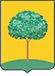 Липецкий городской Совет депутатовПРОГРАММАпроведения «КРУГЛОГО СТОЛА»на тему: «Проблемы управления состоянием сети автомобильных дорог и искусственных сооружений»Дата проведения: 28 марта 2019 года Место проведения: большой зал Липецкого городского Совета депутатов (ул. Советская, 22)09.15-10.00: Регистрация участников «круглого стола».10.00-10.10: Приветственное слово участников «круглого стола»: Тиньков Игорь Владимирович – председатель Липецкого городского Совета депутатов10.10-11.50: Выступления участников «круглого стола»: 1. Малов Александр Сергеевич – президент  Общероссийского отраслевого объединения работодателей в дорожном хозяйств «АСПОР»   Тема: «Проблемы управления состоянием сети автомобильных дорог городского округа»2. Шейнцвит Михаил Иосифович  – начальника отдела эксплуатации мостов  ФАУ «РОСДОРНИИ»Тема: «Проблемы управления состоянием сети автомобильных дорог и искусственных сооружений» в части мостовых сооружений3. Бахтин Алексей Анатольевич – председатель департамента дорожного хозяйства и благоустройства администрации города ЛипецкаТема: «Проблемы управления состоянием сети автомобильных дорог и искусственных сооружений в городе Липецке»4. Гончарова Маргарита Александровна - доктор технических наук, зав. кафедрой строительного материаловедения и дорожных технологий ФГБОУ ВО «Липецкий государственный технический университет»                                    Тема: «Увеличение межремонтных сроков эксплуатации дорожных одежд городских автомобильных дорог. Научный подход»5. Кочетков Андрей Викторович – доктор технических наук, профессор Саратовского государственного технического университета им. Гагарина Ю.А., член Президиума Российской академии транспорта                                         Тема: «Дороги автомобильные общего пользования. Руководство по оценке риска в течение жизненного цикла»6. Штефан Юрий Витальевич - к.т.н., доцент кафедры ПРАДМ Московского автомобильно-дорожного государственного технического университетаТема: «Новые нормативные документы и техническое регулирование в строительной и дорожной отраслях»11.50-12.20: Дискуссия  участников «круглого стола»12.20-12.30: Подведение итогов «круглого стола» и принятие   рекомендаций 